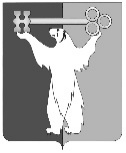 РОССИЙСКАЯ ФЕДЕРАЦИЯКРАСНОЯРСКИЙ КРАЙНОРИЛЬСКИЙ ГОРОДСКОЙ СОВЕТ ДЕПУТАТОВР Е Ш Е Н И ЕО внесении изменения в решение Городского Совета от 21.02.2012 № 38-930 «Об утверждении Положения о Талнахском территориальном управлении Администрации города Норильска»Руководствуясь статьей 28 Устава муниципального образования город Норильск, Городской СоветРЕШИЛ:1. Внести в Положение о Талнахском территориальном управлении Администрации города Норильска, утвержденное решением Городского Совета от 21.02.2012 № 38-930 (далее – Положение), следующее изменение:дополнить Положение пунктом 3.33 следующего содержания:«3.33. Осуществляет содержание, реставрацию, ремонт памятных знаков, мемориальных (памятных) досок, находящихся в собственности муниципального образования город Норильск, а также благоустройство прилегающих территорий к памятникам, являющимся объектами капитального строительства, расположенных на территории района Талнах города Норильска.».2. Поручить Руководителю Администрации города Норильска           Позднякову Е.Ю. определить должностное лицо, уполномоченное подготовить и представить в соответствующую инспекцию Федеральной налоговой службы документы для государственной регистрации изменения, внесенного в Положение о Талнахском территориальном управлении Администрации города Норильска, в установленном законодательством порядке.3. Контроль исполнения настоящего решения возложить на председателя комиссии Городского Совета по законности и местному самоуправлению     Соломаху Л.А.4. Решение вступает в силу со дня принятия.Глава города Норильска                                                                                          О.Г. Курилов21 февраля 2017 года№ 36/4-806